ПРАВИТЕЛЬСТВО РОССИЙСКОЙ ФЕДЕРАЦИИФЕДЕРАЛЬНОЕ ГОСУДАРСТВЕННОЕ БЮДЖЕТНОЕОБРАЗОВАТЕЛЬНОЕ УЧРЕЖДЕНИЕ ВЫСШЕГО ОБРАЗОВАНИЯ«САНКТ-ПЕТЕРБУРГСКИЙ ГОСУДАРСТВЕННЫЙ УНИВЕРСИТЕТ»(СПбГУ)Гущина ЕвгенияВыпускная квалификационная работа бакалавра
(Профиль: Организация туристской деятельности со странами Азии и Африки)Научный руководитель: к.э.н., доцент Желтякова И. А.Рецензент: к.ф.н., доцент Мокрушина А. А.Санкт-Петербург 
2017СодержаниеВведение	3Глава 1. Экологический туризм: понятие, особенности, основные тенденции.	61.2. Виды экологического туризма	111.3. Влияние экотуризма на природу	141.4. Мировые тенденции и перспективы развития экотуризма	18Глава 2. Особенности развития туризма в странах Магриба	212.1.Туристские ресурсы и развитие туризма в странах Магриба	212.2.Экотуризм в странах Магриба	26Марокко	26Западная Сахара	33Мавритания	35Алжир	37Ливия	40Глава 3. Разработка экологического тура в Марокко	43Заключение	49СПИСОК ИСПОЛЬЗОВАННЫХ ИСТОЧНИКОВ И ЛИТЕРАТУРЫ	50ВведениеСегодня экологический туризм  играет значительную роль в мировой индустрии туризма и гостеприимства. По прогнозам экспертов Всемирной туристской организации (ВТО), в XXI веке темпы его роста будут по-прежнему высоки, а приносимые доходы внесут значительный вклад в развитие экономик многих стран мира, особенно развивающихся. Это позволит стимулировать социально-экономический рост в отсталых регионах, прежде всего горных. На долю туризма приходится примерно десять процентов мирового валового национального продукта, мировых инвестиций, всех рабочих мест и мировых потребительских расходов. Развитие туризма оказывает стимулирующее воздействие на такие секторы экономики, как транспорт, связь, торговля, строительство, сельское хозяйство, производство товаров народного потребления, и составляет одно из наиболее перспективных направлений структурной перестройки экономики.С начала 80-х годов прошлого века одним из приоритетов путешествий  является экологический туризм. По одному из определений экологический туризм – это все виды и формы туризма, при которых главной мотивацией туриста к совершению путешествия является наблюдение и общение с природой, которое способствует сохранению окружающей среды и культурного и природного наследия, оказывая на них минимальное воздействие. Вот несколько основных причин активного развития экотуризма:1. На сегодняшний день во многих регионах мира важной задачей является сохранение благоприятной окружающей среды.2. Люди нуждаются в общении с природой. 3. Природные объекты нуждаются в инвестициях государства для их реконструкции.Серьезным нарушением природного баланса является множество причин, таких как глобальное потепление, чрезмерное загрязнение окружающей среды, накопление токсичных отходов и грабительское отношение к природным ресурсам, что привело к отрицательным последствиям для человека. Одна из основных задач экотуризма – научить людей любить и почитать природу, понимать ее законы и относиться к ней внимательно и осторожно.Сегодня экологический туризм играет значительную роль в мировой индустрии туризма и гостеприимства. По прогнозам экспертов Всемирной туристской организации (ВТО), темпы его роста будут по-прежнему высоки, а приносимые доходы внесут значительный вклад развитие экономик различных стран мира, особенно развивающихся. Большие надежды возлагаются на экотуризм в реализации концепций устойчивого развития туризма и путешествий. Рациональное использование природных и культурно – исторических туристских ресурсов, позволит избежать многих негативных последствий массового туризма. Актуальность и новизна данной работы заключается в рассмотрении проблем развития экологического туризма как нового для Марокко направления.Целью работы является на основе исследования факторов, оказывающих влияние на развитие экологического туризма,  определить степень их влияния на состояние и перспективы развития экологического туризма в странах Магриба и на основе полученной информации разработать экологический тур в Марокко. Основные задачи:Обзор литературы и материалов по данной теме.Определение  основных понятий и видов экологического туризма.Рассмотрение основных экологических ресурсов в странах Магриба.Разработка  экологического тура в Марокко.Объект исследования  работы – экологический туризмПредмет исследования – экологические ресурсы в МароккоВ ВКР  была использована литература по экологическому туризму и странам Магриба таких авторов, как Бабкин А.В., Дьяков Н.Н., Храбовченко В.В., Циркин Ю. и другие; публикации и статьи о развитии экотуризма на русском, английском, французском и арабском языках и интернет - ресурсы в виде сайтов программ и организаций.Глава 1. Экологический туризм: понятие, особенности, основные тенденции.. Понятие экологического туризма.Концепция экотуризма начала формироваться в начале 80-ых годов, именно в это время начали появляться печатные издания с исследованиями немецких и швейцарских ученых на эту тему. Развитию экотуризма поспособствовало несколько факторов:Во-первых, туризм стал одной из важнейших экономических актов, число посетителей охраняемых территорий возросло настолько, что возникла угроза нанесения ущерба природным комплексам. В то же время, ученые начали разрабатывать  концепцию туризма таким образом, чтобы обеспечивать финансовую поддержку охране природы и повысить значимость природных участков, которые необходимо сохранить в первоначальном виде.Во-вторых, стало понятно, что успех природоохранных действий не может быть построен исключительно на запретах, особенно, если они направлены против интересов населения.В-третьих, изменились приоритеты у туристов, взамен традиционного, пляжного туризма возрастает спрос на более активные, познавательные виды туров.Сам термин «экологический туризм» ввел в обращение мексиканский экономист-эколог Гектор Цебаллос-Ласкурейн в 1983 году, но и сейчас, в современном мире существует более 30 во многих отношениях схожих взаимосвязанных понятий и терминов, которые получили широкое распространение во всем мире в течение нескольких последних десятилетий. Приведем наиболее известные из них:Мягкий туризм;Горный или природный, девственно – природный туризм;Приключенческий, сельский туризм;Наконец, собственно экологический, или экотуризм.Многообразие терминов исходит за счет того, что существует множество различных форм деятельности в относительно новой области туристического рынка. Каждое из этих понятий важные для него аспекты. В целом эти определения полностью описывают многообразие и эволюцию представлений о целях и задачах новой туристской отрасли.Международный Союз охраны природы (МСОП) под экологическим туризмом или экотуризмом, понимает «путешествие с ответственностью перед окружающей средой по относительно ненарушенным природным территориям с целью изучения и наслаждения природой и культурными достопримечательностями, которое содействует охране природы, оказывает «мягкое» воздействие на окружающую среду, обеспечивает активное социально-экономическое участие местных жителей и получение ими преимуществ от этой деятельности».Известно и определение: «...туризм, включающий путешествия в места с относительно нетронутой природой, с целью получить представление о природных и культурно-этнографических особенностях данной местности, который не нарушает при этом целостности экосистем и создает такие экономические условия, при которых охрана природы и природных ресурсов становится выгодной для местного населения». Это же определение можно сформулировать и более коротко: «Экотуризм — это природный туризм, способствующий охране природы»  (Всемирный Фонд дикой природы, Boo, 1990).Если принять во внимание наиболее существенные свойства экотуризма, включаемые в большинство определений, можно выделить пять главных принципов построения и осуществления экологических туров и программ.Экологический туризм должен быть:Обращенным к природе и основанным на использовании преимущественно природных ресурсов;Не наносящим ущерба или минимальный ущерб среде нашего обитания, то есть экологически устойчивым;Нацеленным на экологическое образование и просвещение, на формирование отношений равноправного партнерства с природой;Заботящимся о сохранении местной социокультурной среды;Экономически эффективным и обеспечивающим устойчивое развитие тех районов, где он осуществляется.Этого перечня достаточно, чтобы отличить экологические туры от жестких, неэкологичных и иных форм туризма. При этом данный перечень не связывает экотуризм исключительно с некомфортабельными путешествиями в «дикую природу».   Экотуризм представляет собой развивающееся направление в индустрии туризма, он не всегда одинаково понимается в разных странах, его формы динамичны, он проникает в прежде далекие от экологической ориентации области туристской деятельности, и его нельзя ограничить  слишком строгими рамками и одним единственно верным определением. Но в последнее время экологический туризм оказывает существенное влияние на жесткие формы туризма. Теперь многие туристы во время отпуска охотно сочетают пляжный туризм с короткими экологическими экскурсиями, а так же отдают предпочтение весьма комфортабельному отдыху, но в экологически благоприятных условиях, побуждая владельцев отелей и власти курортов заботиться об охране окружающей среды, внедрять в индустрию туризма экологичные технологии.Экологический туризм относится к группе видов природно-ориентированного туризма. Поэтому все многообразие видов экотуризма целесообразно разделить на два его основных типа:Экотуризм в границах особо охраняемых природных территорий (акваторий); разработка и проведение таких туров – это классическое направление в экотуризме, соответствующие туры относятся к экотурам в узком значении данного термина;Экотуризм вне границ особо охраняемых природных территорий (акваторий) – к этому типу туров можно отнести весьма широкий спектр видов экологически ориентированного туризма, начиная от агротуризма и вплоть до круиза на комфортабельном лайнере; Как и другие группы туров, экологические туры можно классифицировать по многим признакам – по способу передвижения участников, по продолжительности, по отношению к границам страны проживания туристов и т.д.Однако более существенными следует считать два родовых признака:Основная цель тура – по этому признаку целесообразно различать следующие виды экотуров:Наблюдение и изучение «дикой» или «окультуренной» природы с обучением экологическим знаниям;Отдых в окружении природы с эмоциональными, эстетическими целями;Лечение природными факторами;Спортивные и приключенческие цели;Основной объект, определяющий содержание программы тура и отчасти форму его организации, - по этому признаку различаются такие виды экотуров:Ботанические, зоологические, геологические и тому подобные туры;Спелеологические, водные, горные туры и т.п.;Эколого-этнографические или археологические, вообще эколого-культурные туры;Агротуры.Цели тура и его объекты всегда связаны между собой, и оба главных родовых признака нельзя считать абсолютно независимыми основаниями классификации (в программе тура его цели и объекты часто сочетаются и совмещаются). Тем не менее, каждый организатор или участник тура может сам определить его главные особенности и отнести каждый конкретный тур  к тому или иному виду.Так же следует отметить, что экологические туры соотносятся с  известными  весьма популярными ранее в России формами самодеятельного туризма. Вместе с тем, совокупность всех видов экотуризма – это более обширное множество, а некоторые самостоятельные туры могут быть и вовсе антиэкологичными, например, самодеятельные спортивные и сафари-туры, сопряженные с добычей живых трофеев или достижением спортивного результата любой ценой, даже в ущерб природе, например, при помощи использования срубленных деревьев для сооружения переправ.Таким образом, экологический туризм – это не только суровое путешествие с тяжелым рюкзаком; он может быть вполне более комфортным, но суперкомфорт любой ценой, особенно среди девственной природы - недопустимое расточительство. Поэтому, даже массовый туризм, который во многих странах превратился в разрушительную силу, может стать более экологичным. Но главные отличительные черты экотуров – при всем многообразии их видов и форм – остаются неизменными, и определяются они характеризованными выше основными признаками экотуризма.. Виды экологического туризмаК экологическому туризму относят много типов самых различных видов туризма, например, экотуризмом может считаться и научная экспедиция, и выходные, проведенные на природе. 
Однако, при всем разнообразии типов туризма, относящегося к экологическому, можно провести условную классификацию по различным признакам. К примеру, экотуризм можно классифицировать по продолжительности путешествия, по видам туристической деятельности, по объектам туризма и т.д.В настоящее время выделяют четыре вида экотуризма и экотуров: Научный экотуризм. Научный экотуризм предполагает сбор каких-либо научных данных в той местности, в которой проходит путешествие. Примером научного экотуризма являются студенческие полевые практики, научные экспедиции и др. Рекреационный экотуризм. Рекреационный экотуризм – это преимущественно просто отдых на лоне природы. Однако, данный вид экотуризма также предполагает получение определенных новых знаний о природе. 
Рекреационный туризм принято разделять на активный и пассивный. 
Активный рекреационный экотуризм является частью так называемого приключенческого туризма. Обычно это различные походы (лыжные, пешие, конные), восхождения на горы, спелеотуризм, а также путешествия по воде, например, сплавы на различных плавательных средствах. 
Пассивный рекреационный экотуризм это, как правило, различные пикники на природе, отдых в разнообразных палаточных лагерях. Пассивный рекреационный экотуризм также предполагает и пешие прогулки на недалекие расстояния. 
К данному виду экологического туризма относят и такие виды отдыха на природе как рыбалка, сбор грибов, ягод и других природных даров. Важным условием здесь является соблюдение принципов экологической устойчивости. Именно при их соблюдении подобные виды отдыха можно считать рекреационным экологическим туризмом. Туры истории природы. Это путешествия, связанные с познанием окружающей природы и местной культуры. Как правило, такие туры представляют собой совокупность учебных, научно-популярных и тематических экскурсий, пролегающих по специально оборудованным экологическим тропам. Чаще всего они также организуются по территориям заповедников и национальных парков. Сюда же относятся походы школьников, в ходе которых преподавателем, гидом проводятся экскурсии и беседы о природе. Этот вид экотуризма особенно популярен в Германии, поэтому его еще называют «немецкой моделью развития экотуризма».Приключенческий туризм. Данный вид объединяет все путешествия, связанные с активными способами передвижения и отдыха на природе (outdoor), имеющие своей целью получение новых ощущений, впечатлений, улучшение туристом физической формы и достижение спортивных результатов. Сюда относятся такие виды туризма, как альпинизм, скалолазание, ледолазание, спелеотуризм, горный и пешеходный туризм, водный, лыжный и горнолыжный туризм, каньонинг, конный туризм, маунтбайк, дайвинг, парапланеризм и другие. Многие из этих видов туризма появились недавно и считаются экстремальными, так как связаны с большим риском. Вместе с тем это самый быстроразвивающийся, доходный, хотя и дорогостоящий, вид экотуризма. Приключенческий туризм часто называют «тяжелым экотуризмом» в связи с тем, что жажда туристов к приключениям здесь превалирует над мотивами охраны природы. В дальнейшем, говоря об экотуризме, мы будем подразумевать и приключенческий туризм.Приключенческий туризм часто сравнивают со спортивным туризмом (альпинизмом, дайвингом, парапланеризмом и т.д.) и активным туризмом, когда туристы перемещаются с помощью, так называемых активных способов (пешком, на велосипедах, на лодках, и т.д.). На самом же деле это не совсем верно.Спортивный туризм, как путешествия с целью занятия спортом или посещения соревнований, включает и виды туризма, не связанные с приключением, риском. Например, футбольные команды, отправляющиеся на учебно-тренировочные сборы, или болельщики-фанаты, следующие за своей командой на выездной матч.
В то же время приключенческий туризм включает виды путешествий без активных способов передвижения. Например, джипинг - путешествия по пересеченной местности на автомобилях повышенной проходимости, или BASE - прыжки со специальным парашютом с летательных аппаратов, отвесных скал, высоких антропогенных объектов (арочных мостов, телебашен и т.д.) или глубоководные погружения.В настоящее время на мировом рынке приключенческий туризм - это не просто путешествия с приключениями, а туры с элементами чего-то особенного, нового, исключительного для туристов. Один и тот же туроператор на данном сегменте рынка может предлагать огромный спектр услуг: от пеших прогулок по лесу до экспедиции в Антарктиду.Таблица 1. Виды экологического туризма (составлено автором)Из этой таблицы можно сделать вывод, что виды экологического туризма различаются в большей мере по своей цели и совпадают по месту проведения.. Влияние экотуризма на природуВ процессе туристской  деятельности происходят изменения окружающей среды. В наше время проблема охраны окружающей среды и ее улучшение занимают важное место во многих исследованиях. Воздействие туризма на окружающую среду может быть прямым или косвенным, а также положительным и отрицательным. Туризм не может развиваться без взаимодействия с окружающей средой, однако, с помощью управления развитием туризма и чёткого планирования, можно уменьшить негативное воздействие и увеличить положительное.Во многих развивающихся странах не предпринимают никаких шагов для защиты и сохранения природы из-за отсутствия необходимых финансовых средств, а полученные от туризма доходы используются для более приоритетных экономических целей страны.Негативные воздействия туризма, к сожалению, часто берут верх над положительными. В частности, это воздействие на качество воды в реках, морях, озёрах и на качество воздуха из-за применения транспортных средств, с двигателем внутреннего сгорания на масляном топливе; шум от деятельности разных развлекательных заведений; уничтожение местной и дикой фауны туристами; разрушение исторических памятников вандалами, осуществляя на них надписи, и т.д. Это примеры лишь незначительных повреждений, причиняемых окружающей среде.Политика по защите окружающей среды должна быть нацелена на долгосрочный период для обеспечения продолжительности туристской деятельности. Однако многие развивающиеся страны игнорируют это, предпочитая коммерческую и финансовую быструю выгоду.Для оценки влияния на окружающую природную среду приняты разные модели. В некоторых туристских местах слабо действуют нормативные акты, а природоохранные службы практически отсутствуют. Однако отсутствие нормативной базы, обеспечивающей защиту окружающей среды, не должно останавливать процесс планирования развития туризма. Специалисты в этой области должны провести собственную оценку воздействия на окружающую среду. Следует отметить, что защита окружающей среды является более простой и дешёвой мерой, чем исправление нанесённого вреда в будущем.Охрана и преобразование рекреационных территорий включает в себя определение норм нагрузок на природные комплексы, выделение зелёных зон и курортных лесов, охрану рекреационных земель, лесоустроительные мероприятия, охрану подземных вод и минеральных ресурсов и источников, сохранение чистоты воздушного бассейна.Наиболее распространенной формой организации охраняемых территорий является создание национальных парков по решению руководства страны или международных организаций типа ЮНЕСКО. В соответствии с этими решениями на территориях, объявленных национальными парками, не допускается хозяйственная деятельность, эксплуатация природных ресурсов, добыча полезных ископаемых, заселение территорий. Туристско-экскурсионная деятельность здесь разрешается лишь на ограниченных участках с целью приобщения к природе, культуре, получения эстетического наслаждения.Национальные парки создаются в местах, где экосистемы не подверглись еще существенному разрушению и не изменены в результате человеческой деятельности, где растительный и животный мир сохранился практически в первозданном виде. В мире существует несколько сотен таких парков. Кроме национальных парков есть еще несколько видов охраняемых природных территорий и объектов, где ограничивается или полностью запрещается туристско-экскурсионная деятельность:   * памятники природы (конкретные природные достопримечательности и объекты);* охраняемые ландшафты (естественные природные ландшафты, гармонично сочетающие особо привлекательные и уникальные элементы, иногда с рукотворными памятниками);* пещеры;* ресурсные заповедники (сохраняемые или законсервированные природные источники) и управляемые ресурсные районы;* научные заповедники (используемые для чисто научных целей);* заказники (заповедники диких животных для сохранения популяций некоторых животных и биологических сообществ);* антропологические заповедники (для сохранения условий жизни племен и местного населения, живущих в гармонии с природой).Ограничение и государственное регулирование туристской деятельности, в части использования природных ресурсов производятся на основе международных конвенций и национальных законов. Система правовых норм, регулирующих отношения в сфере взаимодействия человеческого общества и природы в целях сохранения, воспроизводства и улучшения окружающей природной среды, называется экологическим правом. Экологическое право - одна из базовых дисциплин туристского и экологического образования.Туристская деятельность может привести к колоссальным негативным последствиям, развитие рекреационной деятельности оборачивается многолюдьем, резко увеличивается число автотуристов. Вопросы охраны природных ресурсов должны решаться ещё в стадии проектирования рекреационной территории.Как правило, туризм выступает фактором, который стимулирует выявление, охрану, реставрацию и рациональное использование природных ресурсов и культурно-исторических ценностей. Это происходит потому, что, во-первых,  принимающая иностранцев страна мобилизует свои рекреационные ресурсы, чтобы по достоинству встретить гостей, дольше их задержать на своей территории и составить положительное впечатление в целях, прежде всего рекламного характера для потенциальных туристов. Во-вторых, это встречное стремление путешественников искать и находить новое, привлекательное и полезное и выгодное во время зарубежных поездок. В-третьих, возможность использования части поступлений от туризма на охрану и реставрацию национальных богатств.Отрицательное влияние туризма, прежде всего, сказывается на природных объектах стран или районов массового отдыха и путешествий. Особую привлекательность для туристов имеют нетронутые лесные ландшафты. Из этих суждений можно сделать вывод, что чрезмерное «наступление» на природу, которое проводится с целью развития туризма, не служит ни сохранности природных богатств, ни улучшению отдыха туристов.Решение этой важнейшей и далеко не простой проблемы должно идти по линии повышения общей культуры туризма, в том числе и международного, усиление законодательных и охранных мер, выработки с научных позиций норм нагрузки на каждый туристский объект, развития экологического туризма.Охрана природных богатств, требует создания и специальных технических средств. Более широкого использования техники для наблюдения за состоянием природы и поведением отдыхающих;  обеспечение туристов новыми видами транспорта, снаряжения и оборудования, использование которых исключило бы нанесение ущерба природе.. Мировые тенденции и перспективы развития экотуризмаПо прогнозам Всемирной Туристической  Организации, экологический туризм входит в число пяти основных стратегических направлений развития на период до . Согласно экспертным оценкам количество населения, озабоченного состояния природы, растет. Экологическое неблагополучие вырабатывает у одних людей потребность изменить потребность изменить собственное отношение к природе, у других – активно участвовать в ее защите и сохранении, у третьих – самых сознательных в восстановлении. Некоторая часть людей, не ограничиваясь собственными усилиями, стремится привлечь к своей активной деятельности сторонников.Основной поток экотуристов в мире составляют жители промышленно-развитых стран, интересующихся природой и бытом, сохранившимся в девственных уголках планеты. Особый интерес представляют экзотическая природа и культура стран Африки, Азии, Центральной Америки. Целенаправленная политика принимающих стран способствует формированию большого потока экотуристов в Кению, Танзанию, ЮАР, Китай, Тайланд, Эквадор, Коста-Рику, а также в Новую Зеландию, Австралию и др. Вместе с тем большую долю в туристских потоках составляют путешественники, интересующиеся нетронутой природой собственной страны или стран своего континента. Такие поездки характерны для американцев, путешествующих по собственным национальным паркам, европейцев, выбирающих для отдыха нетронутые территории скандинавских стран и др.Глобальный туристический  рынок в Марокко имеет тенденцию неустойчивого роста: во второй половине 1980-х и начале 1990-х Марокко ежегодно посещали от 1 до 1,5 млн. европейцев, большинство которых было из Франции и Испании, примерно по 100 тысяч человек приезжало из Великобритании, Германии и Нидерландов. В 1990 году в связи с началом войны в Персидском заливе поступления от туризма в Марокко упали на 16,5 %. В 1994 году Алжир закрыл границу с Марокко, в связи с чем число туристов из Алжира сократилось с 70 тысяч в 1994 до 13 тысяч в 1995 году (для сравнения: 1,66 млн. туристов в 1992 году и 1,28 млн. в 1993). В первую декаду XXI века туризм в Марокко продолжал развиваться, в 2008 году страну посетило 8 млн туристов, по сравнению с примерно 7,4 млн в 2007 году, при этом 1 млн туристов в 2008 году составляли представители зарубежной диаспоры марокканцев, насчитывающей 3,8 миллиона человек. Среди европейских туристов в Марокко по-прежнему преобладают французы (порядка 20 % общего числа туристов). Развитию туризма в Марокко способствует географическое положение страны, развитая инфраструктура и сравнительно невысокие цены из-за девальвации марокканского дирхама. Марокко имеет развитую сеть автодорог и железных дорог, которая связывает крупные города с портами и международными аэропортами. На юге Испании благодаря близости к Марокко широко распространены 1-3-дневные туры в Марокко, круизные суда заходят в марокканские порты Касабланка и Танжер. После установления воздушного сообщения между Марокко и Алжиром в Алжире получили распространение шоп-туры и гостевые поездки в Марокко. Глава 2. Особенности развития туризма в странах Магриба Туристические ресурсы и развитие туризма в странах Магриба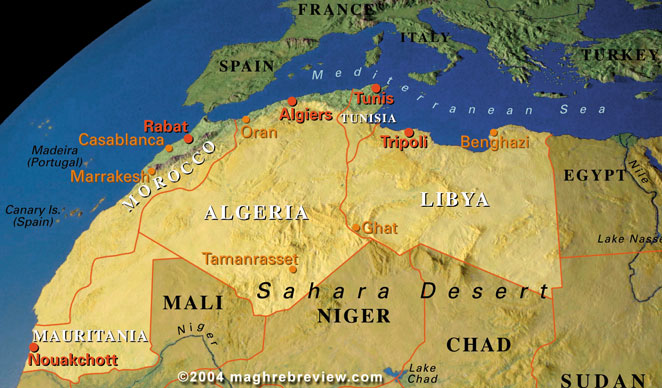 Своим именем Магриб обязан арабам, принесшим сюда в конце VII в. учение Мухаммеда. Включив в состав халифата обширные североафриканские земли к западу от долины Нила, арабы назвали их «краем заходящего солнца», «заката», или просто «западом» — «аль-Магриб».До сих пор на арабском языке так называется Марокко. Традиционно Магрибом называются земли между Сахарским Атласом на юге и атлантическим или средиземноморским берегом на севере, т. е. северные    части Марокко, Алжира и Туниса. В настоящее время понятие Магриб получило в политике болееширокое значение (т. н. Большой Магриб) и в него включаются (с запада на восток): Западная Сахара, Мавритания, Марокко, Алжир, Тунис, Ливия.Три главные природные зоны «острова Магриб» видны на физической карте с первого взгляда – это 1) плодородные прибрежные равнины Средиземноморья (в Алжире и Тунисе)и Атлантики (в Марокко) с мягким морским климатом; 2) система гор и плато Атласа, насквозь пронзающего регион и постепенно понижающегося с запада (Марокко) на восток (Тунис), отмечена более суровым континентальным климатом, наконец, 3)обширные, засушливые предсахарские территории, которые служат естественным южным рубежом для всего региона.Таким образом, наиболее популярным направлением в туризме из стран Магриба пользуются Марокко, Тунис и Алжир. Туризм в Марокко хорошо развит благодаря тому, что Марокко является одной из самых политически стабильных стран Северной Африки. Правительство Марокко создало министерство туризма в 1985 году. Туристическая инфраструктура страны сосредоточена в основном на побережье страны, а также включает культурные и исторические достопримечательности. Поступления от туризма в Марокко в 2007 году составили $7,5 млрд, туризм является вторым по величине источником поступления иностранной валюты в Марокко после производства фосфатов. Правительство страны придаёт большое значение развитию туристической отрасли, после вступления на трон в 1999 году короля Мухаммеда VI была разработана стратегия развития туризма — Vision 2010, которая предусматривала рост числа туристов до 10 миллионов к 2010 году и повышение доли туризма в ВНП до 20 %. Амбициозный план "Азур",  принятый по инициативе короля Мухаммеда VI, предполагает создание в стране шести крупных туристических кластеров (пять — на Атлантическом побережье и один — на Средиземном море), модернизацию региональных аэропортов, строительство новых железных и автомобильных дорог. Правительство Марокко проводит маркетинговые кампании для привлечения туристов (главным образом - европейских), позиционируя Марокко как экзотическое, и в то же время недорогое и безопасное место отдыха. С каждым годом, количество туристов, желающих посетить Тунис, растет, и для этого есть несколько причин. Тунис – это страна контрастов, где переплетаются арабские традиции и европейская цивилизация, в отличие от других мусульманских стран, туризм в этой стране не представляет никакой опасности, а отношение к приезжим – исключительно доброжелательное. Благоприятные погодные условия делают Тунис идеальным местом для отпуска круглый год. Зима здесь мягкая, на побережье даже прохладная (15 °C в Тунисе и 18 °C в Джербе в январе). Лето на юго-западе и в центральной части страны жаркое, что делает эти регионы труднодоступными (температура может достигать 40 °C). У Туниса есть три важнейших для туриста фактора – это потрясающие песчаные пляжи, отличная талассотерапия и уникальная программа экскурсий, которая включает в себя исторические памятники времен древнего Рима и Карфагена, демонстрацию образа жизни коренных жителей Сахары и, собственно, саму Сахару. И один небольшой минус – английский язык, который употребляется на всех ведущих курортах мира, понимают не все местные жители Туниса. Красивые берега Туниса, исторические сокровища, и красочные фольклорные фестивали привлекают миллионы туристов со всех континентов. Американцам и туристам из большинства европейских стран не требуется виза для приезда в Тунис. Алжир, как и соседние страны Магриба (Марокко и Тунис), обладает значительным потенциалом для развития туризма по природным и по историческим объектам. Разница между соседями заключается в том, что в таких странах, как, например, Марокко или Тунис, имеющийся потенциал активно используется, и туризм здесь является важной статьей поступления твердой валюты, в то время как в Алжире он задействован недостаточно. Основная экономическая отрасль страны - это  нефтегазовый сектор, который является важнейшим источником валютно-финансовых накоплений. Природные условия Алжира, как и в других странах Магриба, вполне располагают к развитию туризма. Большая протяженность территории страны с севера на юг (почти до 2000 км) обусловила разнообразие ландшафтных зон, расположенных в разных природных поясах: от субтропиков южного Средиземноморья и северных склонов Телль-Атласа, сухих субтропиков, занимающих внутреннюю часть северного Алжира, Высоких плато до пустыни Сахара, одной из самых жарких пустынь мира. Средиземноморское побережье, простирающееся с востока на запад на 1300 км, имеет хорошие пляжи различной ширины, полого уходящие под воду. Это, несомненно, один из наиболее притягательных районов для иностранных туристов. Однако в настоящее время в связи с неустойчивым политическим положением поездки в эту страны практически прекратились.Ливия — одна из территорий, освоенных людьми еще в глубокой древности. Она имеет значительный потенциал как туристическая дестинация. В настоящее время туризм здесь невозможен вследствие территориальной разобщенности страны и отсутствия единого руководства. Исламская Республика Мавритания пока только развивает у себя туристическую отрасль, а туристы еще многого не знают об этом государстве. Приезжая в это государство стоит сразу же посетить столицу. Именно отсюда и начинается туризм Мавритании. Нынешний Нуакшот часто называют Ксаром, что с арабского переводится как «укрепленная деревня». Это старый город, который имеет узкие улочки, небольшие глинобитные дома, внутренние дворики, мечети. Но это и новый город, который с каждым годом расстраивается. Границ у столицы нет, поэтому она свободно ширится по песчаному Атлантическому берегу. Более широкие улицы разделяют Нуакшот на кварталы, которые застроены малоэтажными домами. Есть несколько интересных объектов для туристов расположенных не в столице, однако их осмотр затруднителен в связи с плохим состоянием транспортной инфраструктуры страны. Для большинства туристов необходимо иметь действительный заграничный паспорт и визу. Требование в получении визы не распространяется на французских и итальянских граждан, граждан стран Лиги арабских государств и граждан бывших французских территорий в Африке. Рекомендуется сделать прививки против жёлтой лихорадки и холеры. Туристов привлекает — Атар (древняя столица королевства Альморавидов) и Шингетти (Шингеттиская соборная мечеть). В 1999 году туризм принёс Мавритании около 28 млн долл. США.Западная Сахара – это арабская республика, расположенная в северной части Африканского континента. Государство располагается близ вод Атлантики и горячих песков бесконечной африканской пустыни Сахары, откуда и название. Именно поэтому сюда съезжаются туристы из разных стран, чтобы посмотреть на все особенности и достопримечательности африканской природы. Интересным фактом является то, что фактически Западная Сахара признана независимым и самостоятельным государством, тем не менее  развитием экономики, индустрии и прочих сфер жизни там занимаются власти соседнего Марокко. В частности, правительство этой страны развивает и туристический бизнес в Сахаре, оборудуя новые отели и развлекательные комплексы. Несмотря на то, что в этом уютном африканском государстве имеется множество городов и поселков, расположенных на берегах Атлантики, туристическим центром является столица Западной Сахары – Эль-Аюн. Этот город оснащен прекрасной инфраструктурой, в нем развит гостиничный и развлекательный бизнес. Эль-Аюн находится в нескольких десятках километров от берега Атлантического океана, и добраться туда можно на автобусе или же на междугородном такси. Ближе к столице протекает река Хамра, которая придает пустынной местности немного разнообразия и жизни. Также стоит учитывать, что именно в этом городе туристы могут говорить по-английски, и их поймут местные жители. В других же регионах страны люди разговаривают на различных диалектах арабского языка. Западная Сахара – край древних традиций, которые веками складывались из восточных верований и африканских тайных учений. В этой стране, как и во многих других государствах Северной Африки, исповедуется ислам, а население ее, соответственно, состоит из арабов – семитов и хамитов. Так же, необходимо знать, что интернет в Западной Сахаре является редкостью. По сути, выйти в сеть можно лишь в столице, а вся остальная Западная Сахара отрублена от внешнего мира и живет своей пустынной жизнью.  Экотуризм в странах МагрибаМарокко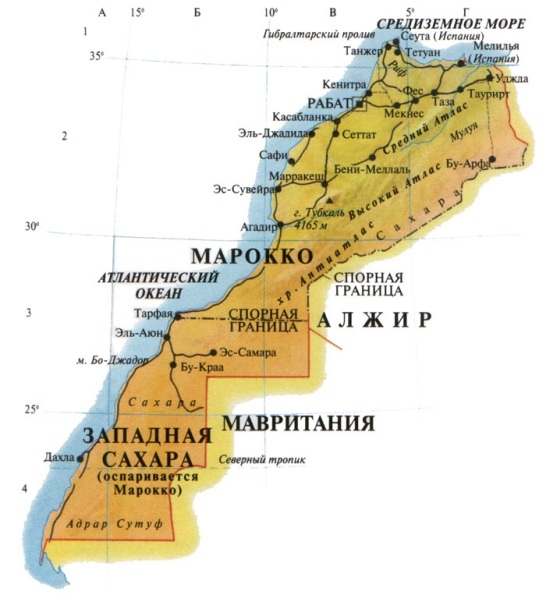 Экотуризм, как вид туризма в Марокко только начинает развиваться, но у этой страны имеется огромный потенциал. Одним из наиболее привлекающих туристов экологических объектов являются  Горы Атлас. Рассмотрим основные объекты экотуризма в странах Магриба:Горы Атлас – это сокровищница местных достопримечательностей. Каждая вершина здесь окружена национальным парком. Все они идеально подходят для пеших прогулок и  ознакомления с удивительной природой этих мест. Горы Атлас в Марокко состоят их таких хребтов, как Высокий Атлас, Средний Атлас и Антиатлас, а также внутренних плато и равнин. Высота вершин Атласских гор нередко достигает 4 тыс. метров над уровнем моря, а высшей точкой является гора Джебель-Тубкаль (4165 м). Расположена она в 60 км от Марракеша и является одной из его главных природных достопримечательностей. Зимой здесь процветает горнолыжный спорт, поскольку вершину равномерно покрывает слой снега.
Экскурсии в парк Тубкаль начинаются в деревне Импиль, находящейся на высоте 2000 метров. Парк находится вокруг пика Тубкаль. В горах Высокого Атласа проживают последние из тех берберов, которые в полной мере сохранили свои традиции. Природные красоты здесь — одни из самых впечатляющих во всем Магрибе и пользуются большой популярностью у любителей пеших походов. Удаленные и изолированные горные пики большую часть года покрыты снегом.Водопад УзудУзуд - водопад в Марокко, расположен в горах Высокого Атласа в 130 км к северо-востоку от Марракеша, в области Тадла-Азилаль. Высота водопада 110 м, вода падает тремя каскадами, а склоны скал усеяны оливковыми деревьями. Кстати, название Узуд переводится с берберского языка как раз, как «олива».  Красоты водопада привлекают многих туристов, которые также посещают глубокое ущелье реки Эль-Абид. На вершине водопада работает десяток старых водяных мельниц, также расположены маленькие заводы, где производят оливковое масло, а ближе к закату можно увидеть удивительную картину, как к водопаду Узуд приходят целые армии обезьян. Если подняться по тропе к вершине скалы, можно увидеть пещеры, в которых обитали первобытные люди.Сады МенараСады Менара – это самый знаменитый парк города Марракеш в Марокко. Сады располагаются у подножья Атласовых гор, примерно в получасе ходьбы от центральной площади Джемаа Аль-Фна. Сады были созданы в 12 веке и занимают территорию около 100 гектар. Здесь насчитывается более 30000 оливковых деревьев, а также множество апельсиновых и прочих плодовых деревьев. В садах Менара выращивали растения завезенные из других стран.Сад МажорельСад Мажорель – это удивительное смешение духа Востока с нотками Франции, ведь создание этого сада – это дело рук французского художника Жака Мажореля. В 1919 году он переехал в Марокко, а уже в 1924 году основал свою художественную студию, вокруг которой разбил небольшой сад. Но Жак Мажорель обладал огромной тягой к коллекционированию растений, и спустя время его сад стал занимать площадь около гектара. Как художника, Мажореля интересует взаимодействие цветов, особенно синего и зеленого, которые согласно известному правилу, не могут быть заметны без дополнительного цвета между ними. Экспериментируя с цветом, Жак Мажорель в 1937 году получает удивительно сочный оттенок синего и присваивает ему имя «Мажорель блю» (Majorelle Blue). Этот цвет, по словам художника, получился в результате смешения ультрамарина, белого и розово-красного. Так, «Мажорель блю» становится доминирующим цветом в его саду. В этот цвет выкрашены стены мастерской и многие детали сада, лишь изредка разбавленные вазами теплых оттенков лимона и медных марокканских мандаринов. Только находясь среди природной зелени сада, в полной мере ощущаешь весь магнетический эффект от синего «Мажорель блю». В саду можно найти растения из всех пяти континентов. Прекрасные виды дополняют огромное количество прудов, фонтанов, каналов. К слову, такое обилие водоемов неспроста – они обеспечивают должный уровень влажности для тропических растений. В некоторых водятся черепахи.Сад Мажорель в Марокко украшен скульптурами, глиняными вазами и колоннами. Условно территория парка разделена на две части. На правой стороне растут тропические растения, левая – территория пустыни. Здесь можно увидеть целый парк кактусов самых разнообразных размеров и форм! В целом, в этом ботаническом саду насчитывается более 350 редких видов растений. Сегодня сад Мажорель вмещает в себе еще и Музей исламского искусства. Здесь можно увидеть работы древних ремесленников Марокко – старинные ковры, одежда, керамика. Также в музее хранятся и около 40 работ художника. Пурпурные островаПурпурные острова расположены в море недалеко от города Эс-Сувейра. Город имеет богатое историческое прошлое, впрочем, и острова не отстают от него, здесь осталось богатое наследие от различных культур. Острова на протяжении веков защищают город от бушующего океана, кроме того, тут велась добыча моллюсков из которых добывалась краска удивительного пурпурного цвета, откуда и пошло название островов. По сей день моллюска мюрекс в обилии проживает у берегов Пурпурного острова. Когда-то давно эти острова были густо заселены и здесь велась добыча и торговля этой краской, что делало жителей острова самодостаточными и независимыми. Это было вплоть до времен правления Рима, а в 20 веке тут проводились массовые раскопки и остров снова стал популярным, но уже со стороны археологических находок, здесь нашлось множество артефактов и прочих исторически важных предметов.Тут по сей день сохранились руины форта со времен колонизации, установлены пушки тех времен, а также есть мечеть и тюрьма. К сожалению, на данный момент остров посетить нельзя, здесь постоянно проживает лишь экологическая комиссия и огромное количество птиц, среди которых особенное внимание заслуживает редчайший элеанорский сокол. Именно здесь они размножаются и затем с окрепшим поколением птенцов улетают на Мадагаскар. Единственной отрадой осталось смотреть на этот остров в бинокль с берегов города или отправится на экскурсию на лодках. Надо сказать, что близкое расстояние позволяет хорошо рассмотреть остров и его обитателей, тут водятся цапли и кулики, много видов чаек и ястребов, а в период миграции остров наполняется множеством перелетных птиц. Ежедневно из порта отправляются экскурсии, которые пролегают близ острова, правда сойти на него невозможно без соответствующего разрешения.Национальный парк ИфранаВ северной части Марокко, среди средних Атласских гор, расположилась небольшая провинция – Ифран. Несмотря на размеры, в этой местности можно увидеть удивительно разнообразные пейзажи: сухие каменистые сопки с редкой растительностью сменяются могучими кедровыми лесами, а пустынные ландшафты плавно переходят в заснеженные предгорья. В самом сердце провинции находится городок, носящий то же имя – Ифран, вокруг которого раскинулся обширный национальный парк.Национальный парк Ифрана располагается на высоте около 1650 метров над уровнем моря. Заповедная территория простирается более чем на 500 км² и охватывает разливы нескольких рек, живописные озера и крупнейший в стране кедровый лес – один из самых охраняемых в мире. Само слово «ifrane» в переводе с берберского наречия означает «пещеры», и их в местных горах, действительно, немало. Зона стала заповедной только в 2004 году, главной целью создания парка стала охрана и восстановление редких исчезающих видов флоры и фауны Марокко.Из-за обилия рек и озер в этой местности Ифран считается главным резервным источником воды в стране. Благодаря тому, что недостатка в ней здесь никогда нет, на территории парка гнездится огромное количество птиц, водится множество животных и рептилий. Ифранская растительность парка совсем не похожа на традиционную североафриканскую флору: здесь разрастаются кленовые и тополиные рощи, во множестве встречаются чистые и прохладные озера, богатые рыбой.Национальный парк Сусс-МассаРасположен в 70 км к югу от Агадира, на узкой полосе земли на скалистом Атлантическом побережье, на территории равнины Сусс-Масса-Драа, по которой протекают реки Уэд Сусс и Уэд Масса. Их долины богаты разнообразной флорой и фауной. На территории парка обитают мангусты, шакалы, дикие кабаны и газели, а также 275 видов птиц, среди которых: чайки, бакланы, соколы, цапли, лысые ибисы и многие другие. Парк является местом обитания перелетных птиц и местом паломничества орнитологов и любителей наблюдения за птицами.

На территории парка расположены несколько эко-отелей, где туристы могут насладиться красотой нетронутой природы в атмосфере полного уединения и аутентичности.Национальный парк Таззека Расположен в северной части Среднего Атласа, на границе Атласских гор и гор Рифа, в окрестностях города Таза (120 км от Феса), откуда стартует туристический маршрут длиной в 76 км. На протяжении маршрута туристы увидят каскады, гроты и лесные массивы, населенные оленями, кабанами, выдрами, зайцами, кроликами, ежами, белками, шакалами и лисицами. Регион особенно красив зимой и весной, когда горные склоны покрыты сочной зеленью и цветущими маками.

На территории парка расположен огромный подземный грот Фриуато. Обычные туристы могут ограничиться спуском во внушительную просторную полость грота по лестнице, а любители-спелеологи, в сопровождении гида, могут исследовать все поземные ходы и пещеры со специальным снаряжением.Национальный парк ТалассемтанРасположен на севере Марокко в горах Рифа (окрестности небольшого, но очень популярного среди туристов городка Шефшауэн) и обладает исключительным биологическим разнообразием на фоне захватывающе красивых пейзажей. На территории парка можно увидеть крутые и пологие горные вершины, величественные скалы, глубокие и узкие ущелья, сосновые и кедровые леса. Здесь обитают такие животные как макаки, выдры, леопарды, рыси и даже гепарды.

Среди туристов в этом регионе наиболее популярны пешие прогулки в Акшуре – живописной местности рядом с Шефшауэном, где расположено множество водопадов и озер.Национальный парк Восточного Высокого АтласаРасположен с восточной стороны гор Высокого Атласа, в провинции Мидельт, в окрестностях небольшого берберского поселения Имильчиль. На территории парка находится множество рек, кедровые, сосновые и дубовые леса, а также горные степи на высоте 3000 м. Здесь проживает значительная популяция муфлонов (диких баранов), кабаны, газели, бесхвостые макаки и вымирающая популяция пантер. Помимо этого, парк служит домом для 120 видов птиц, среди которых редкие хищные птицы и около 20 видов водоплавающих.
Помимо природного богатства этот парк знаменит еще и культурным наследием. Ежегодно здесь проходит Свадебный фестиваль в Имильчиле, который привлекает тысячи туристов из Марокко и из-за рубежа возможностью познакомиться с колоритной аутентичной берберской культурой.Голубые скалы в МарракешеГолубые скалы (Blue Rocks) находятся в пустыне африканской страны Марокко, близ города Марракеш, на юго-востоке от городка Тафраут. Эти скалы были окрашены вручную разноцветными красками в 1984 году.
Три месяца художник бельгиец Жан Вераме вместе с командой марокканских пожарных с разрешения короля Хасана II создавал эту необычную арт-инсталляцию, истратив на это около 18 тонн синей, фиолетовой, белой и красной краски, которая оказалась у него с собой совершенно случайно. Со временем краска облезла и выгорела на солнце, но менее интересным это место не стало.Западная СахараЭкоуризм Западной Сахары не развивается.  На территории страны практически нет растительности, единое, что может заинтересовать туриста, так это пустыня. Западная Сахара одна из самых бедных стран, которые только существуют на планете. Курорты Западной Сахары просто не приживаются, так как большинство людей, просто боится сюда ехать. Часто описывают Западную Сахару как одну из самых пустынных стран на планете и это полностью отвечает на ее особенности. Практически 100% ее территории заняты сухой или жаркой песчаной или каменной пустыни. Пейзаж Западной Сахары почти полностью лишен растительности. Кое-где можно увидеть некоторые виды сухих колючих кустарников, устроенных выживать под жарким тропическим солнцем почти без влаги. Несмотря на то, что в пустыни она встречается редко, теплолюбивая финиковая пальма также типичный представитель флоры в этой части мира. Город Дахла - это одно из самых интересных мест для туризма в Западной Сахаре. Город имеет население 56 000 жителей и расположен в крайней части удлиненного и узкого полуострова, который простирается параллельно берегу. Полуостров образует глубоко врезанную в сушу лагуну, которая идеально подходит для любителей спорта. Место имеет чудесный климат, похоже на тот на Канарских островах. С января до декабря температуры варьируют между 22 и 27°C, а небо ясное и солнечное.В Западной Сахаре можно покататься на верблюде, чтобы прочувствовать а себе образ жизни местных жителей, разбить палатку посреди пустыни, зажечь огонь и устроить пикник под открытым небом, порыбачить на побережных камнях в прохладном море, а так же покататься на лыжах или сноуборде по песку или заняться кайтсерфингом и виндсерфингом на побережье Дахлы.Мавритания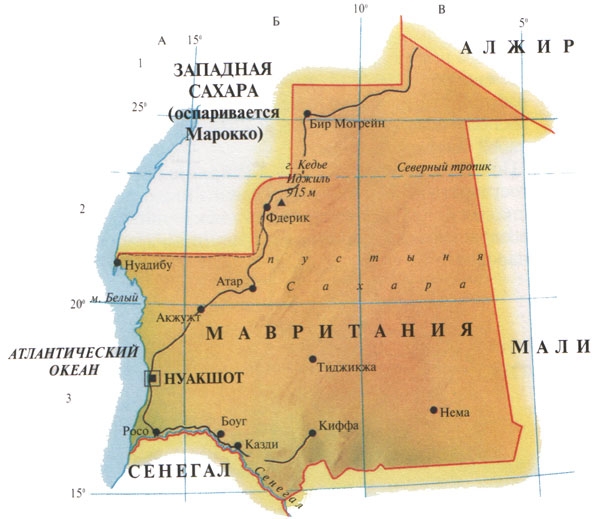 Хоть туристическая отрасль здесь только начинает развиваться, в Мавритании имеется большое количество объектов, имеющих интерес у туристов, например:Национальный парк Банк-д'Арген Это одна из главных природных достопримечательностей страны, он расположен вдоль побережья Атлантического океана и включает в себя песчаные дюны, прибрежные болота и небольшие острова. Этот уникальный участок побережья является местом пересечения миграционных потоков миллионов птиц со всей Европы, северной Азии и Африки, за зиму здесь регистрируют пролёт более двух миллионов птичьих стай. Океан здесь кристально чист и имеет тысячи песчаных островов, служащих пристанищем крылатым путешественникам, а так же тут обитает несколько видов морских черепах, в том числе и «зеленая черепаха», находящаяся под угрозой исчезновения и несколько видов дельфинов. Охраняется данная территория с особой тщательностью - запрещено использование моторизованных средств транспорта, а экскурсии к островам проводятся на парусных или гребных судах, что придаёт им особую экзотичность. Парк включен в список объектов всемирного наследия ЮНЕСКО. Национальный парк Даулинг был создан в 1991г. в нижней дельте реки Сенегал, современная его территория охватывает примерно 16 000 гектаров. Совместно с другим национальным парком Мавритании - Джудж - они образуют трансграничную экологическую нишу большого значения, поскольку именно в ней сконцентрировано огромное биоразнообразие страны. Национальный парк Даулинг является очень важной зоной согласно Конвенции Рамсар. Водное пространство дельты реки Сенегал стало домом для большого числа птиц, среди которых немало проживают на территории национального парка постоянно. К таким относятся: цапля колпица, бакланы, журавли, белолицые и рыжие свистящие утки, шпорцевые гуси, рыжие цапли и другие. Перелётными в парке Даулинг являются чёрные аисты, утки колпицы, турухтан, чирок-свистунок, широконоска, чернохвостый веретенник, розовый и карликовый фламинго и прочие. Для наблюдения за птицами в пределах парка Даулинг оборудовано более десяти смотровых площадок. Помимо богатой орнитофауны воды реки Сенегал могут похвалиться и разнообразной ихтиофауной. В реке проживает просто огромное число рыб разных видов, довольно много в водах Сенегала и ракообразных. Помимо воды пространство национального парка Даулинг занимают участки саванн с колючими кустарниками, в частности, здесь можно встретить акацию нильскую и кручёную, а местами произрастают тамарисковые и баланитесы. Самыми распространёнными во всём парке являются галофитовые растения. Вообще довольно скудный растительный мир парка Даулинг обусловлен весьма неплодородными почвами.Алжир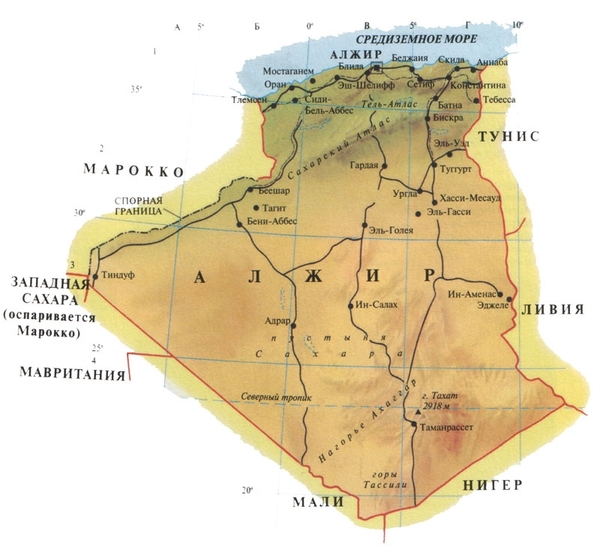 Главной достопримечательностью Алжира является Сахара, именно ради пустыни сюда едет большинство туристов, но хоть пустыня и занимает большую часть территории страны, здесь найдутся потрясающей красоты парки, которые могут заинтересовать туристов, любящих природу. Так, самый известный национальный парк в Алжире, это Ахаггар:Национальный парк Ахаггар Парк расположен в Алжире, на территории Сахары, в пределах нагорья Ахаггар, главной составляющей которого являются вулканические породы. Африканские ветры с этих пород смогли образовать своеобразные по форме скальные останцы.
Наивысшей точкой Ахаггара является гора Тахат, высота которой над уровнем моря составляет 2918 м. Эта гора вулканического происхождения славится своими наскальными рисунками, датированными 8000 и 2000 гг. до н.э. На них изображены процессы выпаса скота и охоты. Практически вся территория парка усеяна скалами, дюнами и горами чудаковатой формы. 
Климат нагорья резко континентальный, так что летом здесь очень жарко и сухо, а зимой очень низкие температуры, поэтому планировать зеленый туризм в Алжире лучше весной и осенью. Большой редкостью являются осадки. Климат этой местности делает уникальной ее флору и фауну, так как их представители настолько между собой не похожи, что считаются очень ценными и, соответственно, бережно охраняются. Древесные растения парка представлены оливами, кипарисами и мастиковым деревом, встречаются акации, тамариски, полынь, финик и т.д. Предпочтительными представителями фауны являются 60 видов млекопитающих, среди которых: песчанковые, тушканчиковые, капский заяц, эфиопский ёж и многие другие. Гривистым бараном, саблерогой антилопой, пятнистой гиеной, гепардом и др. представлены крупные обитатели парка; сипухой и африканским филином – хищные птицы.Парк Тассилин-Аджер Тассилин-Аджер - необычный национальный парк, расположенный в юго-восточной части Алжира на одноименном плато. С 1972 года он находится в списке объектов Всемирного наследия ЮНЕСКО. Его площадь составляет около 72 тысяч км². Пейзаж Тассилин-Аджера напоминает лунную поверхность, а доисторические пещеры с 15 тысячами наскальных рисунков привлекают путешественников со всего мира. Тассилин-Аджер в переводе с туарегского означает “плато рек”. Название появилось ввиду того, что изначально на его территории господствовал гораздо более влажный климат. Длина плато – примерно 500 км. Самая высокая точка - гора Адрар Афао. Ее высота составляет 2158 метров.У Тассилин-Аджера есть и другое название. Про национальный парк иногда говорят “леса гор”, ведь его размытый песчаник - уникальное природное явление. Благодаря эрозии здесь образовалось более 300 каменных арок, а также множество столбов, скальных навесов и пещер. Горную гряду прорезают вади - высохшие русла рек, некогда здесь пролегавших. Всё это создает фантастический “лунный” пейзаж, что подчеркивает солнце во время своего рассвета и заката. В верховьях восточной части плато можно увидеть исчезающие эндемические виды сахарского кипариса и сахарского мирта.Тассилин-Аджер – это еще и один из крупнейших памятников наскального искусства. На плато были найдены петроглифы, датируемые от 7 тысячелетия до н.э. до 7 века н.э. На рисунках изображены люди, животные и сцены из жизни. По ним можно определить, что пустыня, безжизненная сегодня, когда-то была плодородной местностью, по просторам которой бродили огромные стада животных, а на берегах рек и озёр селились люди, занимавшиеся охотой, собирательством и ловлей рыбы.Долина Мзаб Долина, обитаемая с давних времен, в X веке берберскими мусульманами-ибадитами было создано пять ксуров (укрепленных городов), которые сохранились в первозданном виде до наших дней. Архитектура Мзаб простая, функциональная и отлично приспособленная к особенностям окружающей среды. Она является источником вдохновения для современных градостроителей. В1982 году ей был присвоен статус объекта Всемирного наследия ЮНЕСКО.

Тунис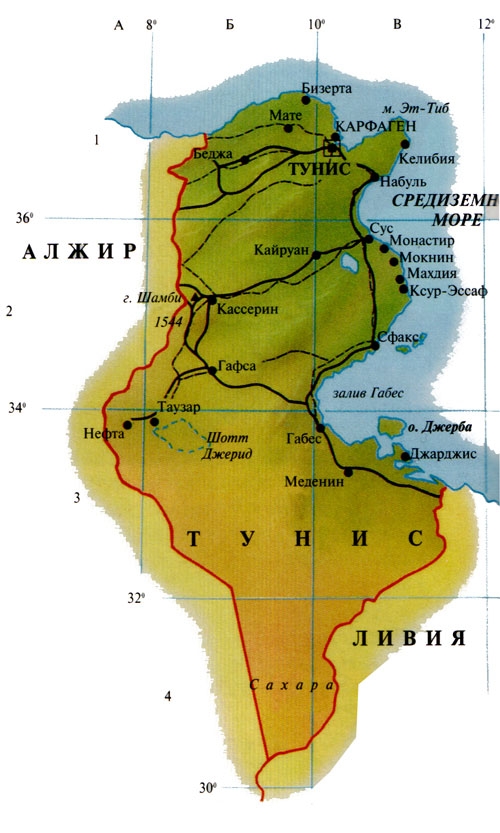 Тунис сейчас становится одним из самых популярных направлений для отдыха, но, к сожалению, эту страну больше предпочитают любители пляжного отдыха. В качестве объекта для любителей экотуризма в Тунисе находится великолепный парк:Национальный парк ИшкельНациональный парк Ишкель находится чуть южнее самой северной точки африканского материка – до мыса Рас-Энгеда отсюда всего 20 км. Парк расположен совсем близко и к самым освоенным районам Туниса: в 25 км к северо-востоку от него – город Бизерта, а прямо из столицы страны к воротам парка идет асфальтовое шоссе. Территория парка невелика – около 126 квадратных километров, причем в сухой сезон, летом, из-за падения уровня озера она еще больше уменьшается. Дело в том, что Ишкель – название озера, которое занимает четыре пятых площади национального парка; остальная часть – сложенные мезозойскими известняками склоны горы Джебель Ишкель, а также прибрежные болота и заросли, затопляемые во время прилива, - марши.Главная причина создания на этой территории национального парка – огромное значение водно-болотных угодий Ишкеля для зимующих здесь водоплавающих и перелетных птиц. Мелководное (глубина менее 2 м) и солоноватое озеро представляет собой огромную естественную «кормушку» дли сотен тысяч птиц, посещающих эти места. Озеро Ишкель – единственное оставшееся из целой цепочки подобных озер, тянувшихся ранее вдоль всего побережья Северной Африки. Свидетельством богатства здешнего животного мира в иные геологические периоды служат многочисленные находки ископаемой фауны третичного и четвертичного периодов на северных склонах горы Джебель Ишкель.Ливия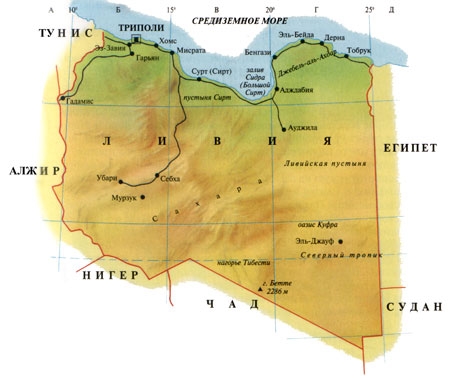 Ливия может предложить несколько объектов, которые могут быть интересны для экотуристов:Акакус или Тадрарт-Акакус — горный массив в пустыне Сахара на территории Ливии. Расположен к востоку от ливийского города Гат и тянется на север вдоль границы с Алжиром примерно на 100 км. Слово Tadrart означает «гора» на языке тамахак туарегской группы. Область горного массива Акакус известна наскальными изображениями, которые в 1985 г. были отнесены к Всемирному наследию ЮНЕСКО. Изображения охватывают весьма значительный период, датируются 12000 г. до н. э. — 100 г. н. э. и отражают весьма значительные изменения в местном ландшафте, флоре и фауне. На изображениях представлены люди, а также жирафы, слоны, страусы, верблюды и лошади. Люди изображены в разнообразных обыденных ситуациях, например, играющими на музыкальных инструментах и танцующими. В начале 21 в. в местности началась разведка нефти, что поставило под угрозу памятники наскального искусства. Подземные взрывы, используемые для локализации залежей нефти, уже значительно повредили ряд скал, в том числе и тех, на которых имеются изображения.Национальный парк КуфНациональный парк Куф расположен вдоль средиземноморского побережья Ливии. Парк был создан в 1975 году и сегодня является одним из семи национальных парков Ливии. Парк отличается разнообразием как морской, так и сухопутной фауны.Парк находится в 150 километрах от города Бенгази и ежегодно привлекает тысячи туристов. Он охватывает территорию в 35 000 гектар, а протяженность береговой линии составляет 20 километров.На территории парка произрастает 90% всех растений Ливии. Для прибрежных зон характерны редкий травяной покров и кустарники. На территории парка растут кипарисовые рощи, воздух которых наполняется неповторимым ароматом.Фауна парка представлена полосатой гиеной, шакалом, лисицей, дикобразом.Очень богат здешний мир птиц, половину из которых представляют перелетные. Здесь можно встретить беркутов, белых аистов, куликов, уток, цапель. Проблему для растительного мира парка представляют овцы и козы, объедающие листву и молодые побеги.Глава 3. Разработка экологического тура в МароккоЭкологические туры начинают заинтересовывать все больше людей по всему миру. Марокко является малоизученной страной с точки зрения  экологических объектов. В Марокко хорошо развит пляжный туризм на берегах средиземного моря и атлантического океана, но пляжные туры не пользуются большим спросом, т.к. не конкурентоспособны по цене по сравнению с Турцией или Египтом. На основе анализа, проведенного выше и данной работе, было выявлено, что Марокко – страна, имеющая наибольшее количество экологических объектов на своей территории, в сравнении с близлежащими странами (странами Магриба), а так же, обладающая приятными климатическими условиями, что способствует возможности посещения ее в рамках экологического тура круглый год.Исследуя рынок предложений российских туроператоров автором  было выявлено, что экологические туры в Марокко практически отсутствуют. В рамках данной  работы автор  разработал туристическое предложение, призванное раскрыть возможности индустрии туризма в  Марокко со стороны, еще неизведанной для туристов.Технология формирования тура предполагает  выполнение ряда этапов, таких как моделирование потенциального туриста, разработка маршрута и составление модели тура. Туристическое  проектирование осуществляется в соответствии с ГОСТ Р 50681-94 г. «Туристско-экскурсионное обслуживание. Проектирование туристских услуг».
На первом этапе осуществляется моделирование потенциального туриста.
В соответствии с Федеральным Законом «Об основах туристской деятельности в Российской Федерации» турист – это гражданин, посещающий страну (место) временного пребывания в оздоровительных, познавательных, профессионально-деловых, спортивных, религиозных и иных целях без занятия оплачиваемой деятельностью в период от 24 часов до 6 месяцев подряд или осуществляющий не менее одной ночевки. Потенциальным туристом для экологического тура в Марокко является один или группа людей возрастной категории от 18 до 35 лет, имеющие постоянный доход от 25000 и более на человека, путешествующие один – два раза в год, готовые потратить на тур от 40.000 до 60.000 рублей.На втором этапе составляется модель экологического тура с учетом предпочтений данного туриста. Способ передвижения – авиаперевозка. Продолжительность отдыха составляет 7 дней 6 ночей. Размещение – отели 3-ех и 4-ех звезд в одном-двух местном номере, в зависимости от предпочтения и количества человек, питание на базе завтрака. Месторасположение отелей в центре города. Трансфер – экскурсионный автобус, услуги русскоязычного гида по согласованию, сезон потребления тура – круглый год.На третьем этапе составляется программа тура. Целью данного тура является ознакомление туриста с главными экологическими объектами страны.День 1.Вылет из Москвы из аэропорта Шереметьево авиакомпанией Royal Air Maroc в 10:40.14:40 - прибытие в Аэропорт Касабланки (продолжительность перелета 6 часов 00 минут, приблизительная стоимость ~17.000 рублей)16:32 – отправление поезда со станции аэропорта Мухаммеда V до Марракеша (время в пути 3 часа 38 минут, стоимость поездки 138 дирхам, ~970 рублей)20:10 – прибытие в Марркеш21:00 - размещение в отеле Le Grand Imilchil, в 300 метрах от центра города (стоимость размещения ~1500 рублей за сутки)Отдых и ночь в отелеДень 2.8:00 - Завтрак в отеле9:00 – пешая прогулка по центру города Марракеш, через мечеть Кутубия до садов Менара (расстояние ~3,5 км). Время работы садов Менара с 8:00 до 19:00, вход свободный12:00 – поездка в сад Мажорель, добраться можно на автобусе №4 (10 дирхам ~70 рублей) или на такси (30-40 дирхам ~200-300 рублей), время в пути около 30 минут. Сад Мажорель открыт для гостей с 8:00 до 18:00, вход стоит 50 дирхам (~350рублей)16:00 – посещение самого сердца Марракеша – площадь Джемаа Аль-Фна (всемирное наследие ЮНЕСКО), обед в одном из находящихся на площади кафе (средняя цена на человека ~40-50 дирхам, 300-400 рублей)Свободное время, во время которого можно посетить рынок Марракеша, посмотреть выступления заклинателей змей или послушать выступления уличных музыкантовНочь в отелеДень 3.8:00 - завтрак в отеле10:15 – отправление в Агадир автобусом СТМ (стоимость поездки 110 дирхам ~800 рублей, время в дороге – 3,5 часа)13:45 – прибытие в Агадир14:30 – отправление автобусом СТМ из Агадира в Тафраут (время в дороге занимает 4 часа, остановка 30 минут для обеда в ресторане.  Цена поездки 50 дирхам ~350 рублей)19:00 – заселение в отель Dar Fatima Et Houssine (стоимость проживания от 1200 рублей)19:30 – аренда внедорожника или пешая прогулка по пустыне до Голубых скал 22:00 – возвращение в отельНочь в отелеДень 4.7:00 - Завтрак в отеле8:00 – отправление автобусом СТМ в Агадир (стоимость поездки 70 дирхам ~500 рублей)12:50 – прибытие в Агадир13:00 – обед в кафе в Агадире14:00 – аренда такси до национального парка Сус-Масса15:00 – посещение парка Сус-Масса, посетителям разрешен вход только в некоторые зоны парка, т.к. этот парк стал пристанищем для большого количества животных и птиц, которых уберегают от истребления19:00 – возвращение в Агадир19:30 – поездка автобусом СТМ в Марракеш (стоимость поездки 120 дирхам ~800 рублей, время в пути 3,5 часа)23:05 – прибытие в Марракеш, заселение в отельНочь в отелеДень 5.6:00 – завтрак в отеле7:00 – поездка на гранд-такси в горы Атлас (стоимость такси на одного человека – 30 дирхам ~210 рублей, время в пути ~30 минут)7:30 – пешая прогулка, с ознакомлением этих мест, подъем в деревню Импиль, откуда начинается экскурсия в национальный парк Тукбаль, вход бесплатный12:00 поездка на водопад Узуд (время в пути ~4 часа)16:40 обед в ресторане около фонтана17:00 трансфер в Фес (время в дороге~ 6 часов)23:30 заселение в отель Volubilis (стоимость ~1500 рублей за сутки)Ночь в отелеДень 6.8:00 – завтрак в отеле10:00 – поездка в Национальный парк Ифрана на такси (время в пути 1-1,5 часа)12:00 – Национальный парк Ифрана – является главным резервным источником воды в стране из-за своего обилия рек и озер, благодаря своей уникальной флоре и фауне, парк привлекает каждый год не только марокканцев, но и множество иностранных туристов15:00 – поездка в город Таза, в национальный парк Тазекка, где встречается множество живописных водопадов, гротов и обрывов (время в пути ~2,5 часа).22:00 – возвращение в ФесНочь в отелеДень 7.9:00 – завтрак в отеле10:00 – прогулка по Фесу, посещение Королевской площади, апельсинового сада,  а так же, находящегося неподалеку от него древнейшего в мире университета Карауин.15:00 – обед в кафе города Фес16:15 – выезд в Касабланку на автобусе компании СТМ (стоимость поездки 100 дирхам ~700 рублей, время в пути составляет 5,5 часа)21:45 – прибытие в Касабланку00:35 – вылет в Москву в аэропорт ШереметьевоКарта данного маршрута: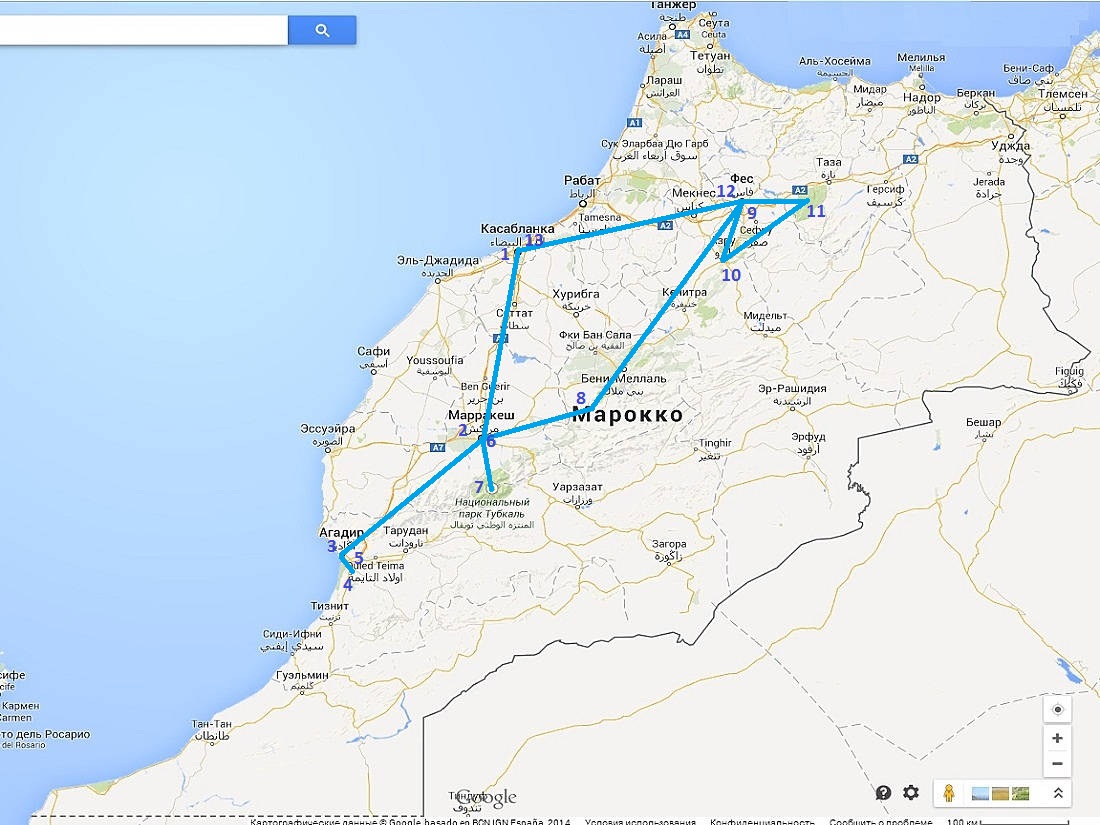 Данный тур разработан с целью посещения наибольшего количества национальных парков в Марокко, которые могут представлять интерес для экотуристов. Маршрут выбран таким образом, чтобы турист ночевал в комфортных условиях, при этом находясь в непосредственной близости от главных исторических объектов. При расчетах, себестоимость тура, с учетом перелета, размещения и питания составляет в среднем 50.000 рублей на человека.ЗаключениеВ результате данной работы, цель которой являлось выявление особенностей экологического туризма и его развитие в Марокко, был проведен обзор и анализ литературы по данной теме: это материалы с официального сайта развития туризма в Марокко, сайт всемирного наследия ЮНЕСКО. Следовательно, на основе уже изученной литературы можно сделать вывод, что привлекательность Марокко заключается в том, что природа здесь сохранилась в своем естественном, практически неизменном  состоянии. Наличие  парков, пейзажей, гор и эстетическая привлекательность ландшафтов, обилие интересных для познания природных объектов, а также своеобразие флоры и фауны, позволяют признать, что Марокко – имеет огромные шансы и перспективы в успешной реализации экологических туров.При условии грамотного развития, экологический туризм может сыграть не последнюю роль в развитии туризма в Марокко в целом. Экологический туризм приносит существенный доход в государственный бюджет. Особенно это касается развивающихся стран, но и для Марокко экономическая эффективность экологического туризма может быть довольно высокой. В последние годы наметилась тенденция к нормальному развитию этого вида туризма.По мнению  автора,  развитие экотуризма поможет сохранить природную красоту уникальных территорий Марокко. Доходы от экологического туризма внесут вклад в развитие экономики. А рациональное использование природных и культурно-исторических туристских ресурсов позволит избежать многих негативных последствий массового туризма.СПИСОК ИСПОЛЬЗОВАННЫХ ИСТОЧНИКОВ И ЛИТЕРАТУРЫЛитература на русском языке:Алексеева, Ю.Г. Марокко. Путеводитель /Ю.Г. Алексеева. – М.: Издательство «Вокруг Света», 2006.Бабкин А.В. Специальные виды туризма: учебное пособие/А.В. Бабкин.- Ростов н/Д: Феникс,2008.-252 с.Высочина О.В., Черникова С.Н. Туризм, экскурсионное дело, экологическийтуризм: Учебное пособие по английскому языку. - Воронеж: Изд-во ВГУ, 2009. - 56 с.Дроздов А.В.  Основы экологического туризма. Учебное пособие. М.: Гардарики, 2005. – 271с.Дроздов А.В., Басанец Л.П. «Туристское природопользование, экологический императив и перспективы России» М.: Товарищество научных изданий КМК 2006 – 448 с.Дмитрук О.Ю. Экологический туризм: Современные концепции менеджмента и маркетинга. Учебное пособие -2-е изд., и доп. – М.: «Альтерпрес», 2004. -192 с.Дьяков Н.Н. Мусульманский Магриб. Шерифы, тарикаты, марабуты в истории Северной Африки. (Средние века, новое время) – СПб: Изд-во С.-Петер. Ун-та, 1993. – 184 с.Дьяков Н.Н. Марокко: История, культура, религия./ Н.Н.Дьяков - Санкт-Петербург, 1993.Ионина Н. А. Старая Касба в Алжире // Сто великих замков. — Вече 2000, 2007. — 480 с.Кацыв Л.Е. «Основы туристской деятельности» М.: «Советский спорт» - 2011 – 202 с.Кууз А.А. Западная Сахара. – В кн.: Новейшая история арабских стран Африки. 1917–1987. М., 1990Королевство Марокко. Справочник. /АН СССР, Ин-т Африки, Ин-т востоковедения. - М.: 1991Луконин Ю.В., Подгорнова Н.П. История Мавритании в новое и новейшее время. М., 1991Подольский Ю.Ф. «Атлантида и другие исчезнувшие города», 2015 – 67с. Папирягин Г.А. «Международные экономические отношения» М.: Финансы и статистика, 2000 – 208 с. Россия и Восток: Феноменология взаимодействия и идентификации в новое время / под ред. Дьяков Н.Н., Самойлов Н.А., - СПб: СПбГУ, Восточный факультет, Изд-во «Студия НП-Принт», 2011. – 392 с. Тарасенок А. Виды экологического туризма // Туризм и отдых. – 2000.  Храбовченко В.В. «Экологический туризм», Из-во «Финансы и статистика» 2004. – 208 с. Циркин Ю. «Карфаген и его культура» / под ред.  И. Ш. Шифман – М., 1986. – 287 с.Литература на французском языке:Ammar Mahjoubi, Villes et structures de la province romaine d’Afrique, éd. Centre de publication universitaire, Tunis, 2000 John Bohannon «In the Valley of Life, Oil is Death to the Art of a Lost Civilization», 2005 Le Hoggar – Promenade botanique, Atelier Esope, de Abdallah & Rabea SAHKI, 2007Источники сети Интернет на русском языке: Современная концепция экотуризма [Электронный ресурс] // Экодело – URL: https://ecodelo.org/3290-12_chto_takoe_ekoturizm_sovremennaya_kontseptsiya_ekoturizma-ekologicheskii_turizm_kak_sovremen (дата обращения: 05.03.2017) Влияние экологического туризма на природу[Электронный ресурс] // Экотур – URL: http://eko-tur.ucoz.ru/news/vlijanie_ehkologicheskogo_turizma_na_prirodu/2010-02-13-27 (дата обращения: 05.03.17). Экотуризм. Принципы и виды [Электронный ресурс] // Экотуризм – URL:  http://www.ecotourism-russia.ru/eshche_odna_vnutrennjaja/podvnutrennjaja.html (дата обращения: 07.04.2017) Что такое экотуризм[Электронный ресурс] // Экотуризм-Раша http://www.ecotourism-russia.ru/eshche_odna_vnutrennjaja/  (дата обращения: 07.04.17) Что такое экотуризм [Электронный ресурс] // Эколоджи – URL: http://ecology.md/page/chto-takoe-ekoturizm (дата обращения 07.04.17)Экотуризм- 2017 [Электронный ресурс] // Географ-тур – URL: http://geograf-tur.ru/news/705483 (дата обращения: 09.04.17)Индустрия туризма в Марокко [Электронный ресурс] // Марокко.такустроенмир - URL: http://marokko.takustroenmir.ru/a_marokko&turizm-v-marokko&0.htm (дата обращения 07.05.17) Финансы в туристском бизнесе  [Электронный ресурс] // Би5 – URL: http://www.be5.biz/ekonomika1/r2012/1272.htm (дата обращения 05.03.17) http://new.wwf.ru – Официальный сайт Всемирного фонда дикой природы (дата обращения 07.05.17) http://www2.unwto.org  - Официальный сайт Всемирной Туристской Организации. (дата обращения 07.05.17) Краткая информация о Тунисе [Электронный ресурс] // Тунис.Ру – URL: http://www.tunisia.ru/Znakomstvo-s-Tunisom/Kratkaya-informaciya-o-Tunise (дата обращения:15.05.17) Отдых в Ливии [Электронный ресурс] // Турсводка – URL: https://www.tursvodka.ru/countries/libya/ (дата обращения:17.05.17) Водопад Узуд в Марокко [Электронный ресурс] // Трэвэл.точка – URL: https://travel.tochka.net/6677-vodopad-uzud-v-marokko/ (дата обращения: 20.05.17) Экотуризм в Марокко [Электронный ресурс] // Визит-Марокко – URL: http://visit-morocco.ru/individualnye-tury/individualnye-tury/eko-turizm.html (дата обращения 23.05.17)Западная Сахара [Электронный курс] // Туристмэйкер – URL: http://touristmaker.ru/western-sahara/ (дата обращения: 23.05.17) Национальный парк Даулинг в Мавритании [Электронный курс] // Резервс-парк – URL: http://reserves-park.ru/natsionalnye-parki-mavritanii/713-natsionalnyj-park-dauling.html (дата обращения: 23.05.17) Энциклопедия по экономике [Электронный курс] // Экономи-ру - URL:  http://economy-ru.info/info/196223/ (дата обращения: 20.05.17)Мавритания [Электронный курс] // Энки.инфо – URL:  http://ency.info/strany/strany-zapadnoj-afriki/409-mavritaniya-edinstvennoe-v-mire-rabovladelcheskoe-gosudarstvo  Национальный парк Ахаггар в Алжире [Электронный курс] // Эко-туризм – URL: http://eco-turizm.net/4791-natsionalnyiy-park-ahaggar-v-alzhire-pustyinnaya-mestnost-s-tsennoy-floroy-i-faunoy.html (дата обращения: 23.05.17) Тассилин-Аджер [Электронный курс] //  Симплплэнет – URL: https://www.smileplanet.ru/algeria/tassilin-adzher/ (дата обращения: 23.05.17)  Амфитеатр в Эль-Джеме [Электронный курс] // Нашапланета – URL: https://nashaplaneta.net/africa/tunis/colisei-el-djem-tunis (дата обращения 23.05.17) Развалины древнего Карфагена [Электронный курс] // Виндворлд – URL: http://www.weandworld.com/1319-drevniykarfagen.html (дата обращения 23.05.17) Национальный парк Ишкель [Электронный курс] // Умела – URL:  http://umeda.ru/national_park_ishkel (дата обращения 23.05.17) Пунический город Керкуан [Электронный ресурс] // Флайтурист – URL: https://www.flytourist.ru/unesco/kerkuane/  (дата обращения 23.05.17) Достопримечательности Злитена [Электронный ресурс] // Опенариум – URL: http://www.openarium.ru/Ливия/Злитен/Достопримечательности/ (дата обращения 20.05.17) Об основах туристской деятельности в Российской Федерации [Электронный ресурс] // Докс – URL: http://docs.cntd.ru/document/9032907 (дата обращения: 27.05.17)Источники сети Интернет на английском языке: https://www.meed.com – Middle East business intelligence (дата обращения 17.05.17) http://www.nationsencyclopedia.com/Africa/Mauritania-TOURISM-TRAVEL-AND-RECREATION.html - Mauritania - Tourism, travel, and recreation (дата обращения 17.05.17) http://en.unesco.org/  - Официальный сайт ЮНЕСКО (дата обращения 20.05.17) https://oddviser.com/morocco/marrakesh/see-the-valley-of-blue-rocks - Visit the Valley of the Blue Rocks (дата обращения 23.05.17) http://www.jardinmajorelle.com – официальный сайт Сад Мажорель (дата обращения 20.05.17)Источники сети Интернет на французском языке: http://www.tourisme.gov.ma –Royaume du Maroc Ministere du Tourisme (Официальный сайт развития туризма в Марокко) (дата обращения 15.05.17) http://www.eauxetforets.gov.ma/ - Haut Commissariat aux Eaux et Forets et a la Lutte Contre la Desertification (дата обращения 23.05.17)Источники сети Интернет на арабском языке: http://www.tunisie.gov.tn –  بوابة الحكومة التونسية  (Портал правительства Туниса) (дата обращения 23.05.17) https://www.marchespublics.gov.ma/ - البوابة المغربية  للصفقات العمومية  (Сводка Марокканских государственных закупок) (дата обращения 23.05.17) http://www.ins.tn/ar - تونس إحصائيات (Статистика Туниса) (дата обращения 23.05.17) http://www.alarabiya.net/ - العربية.نت (дата обращения 23.05.17)Экологический туризм в странах Магриба (на примере Королевства Марокко)Направление:43.03.02 ТуризмНаучный экотуризмРекреационный экотуризмТуры истории природыПриключенческий экотуризмЦельИсследования и наблюдения окружающей среды, экспедицииОтдых (рыбалка, сбор грибов и ягод)Учебные, научные и тематические экскурсииАктивный отдых (скалолазание, дайвинг, альпинизм и т.д.)Место проведенияЗаповедники, заказники, национальные парки, полевые выездыЛеса, парки, моряНациональные парки, заповедникиГорные хребты, горнолыжные курорты, моря